Darbu daudzumu sarakstsNr.12   Apkures daļa.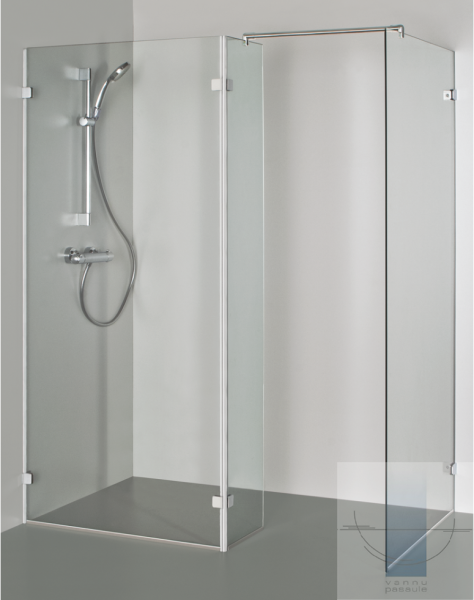 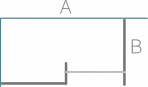 Dušas kabīne 150x90Būvobjekta kopsavilkumsNr. 1 BūvlaukumsBūvobjekta kopsavilkumsNr. 1 BūvlaukumsN.p.k.Darba nosaukumsMērvienībaDaudzumsN.p.k.Darba nosaukumsMērvienībaDaudzumsApkures daļa   (Telpas Nr.1,2,3,5,6,8,9,10,11,12,13,15)                          1Siltummezgla pārvietošana remonta laikāobj12Vara cauruļu ø 28 ar veidgabaliem un stiprināšanas montāža (darbu saskaņot ar pasūtītāju un apkures sistēmas apkalpotāju)m543Vara cauruļu ø 22 ar veidgabaliem un stiprināšanas montāža (darbu saskaņot ar pasūtītāju un apkures sistēmas apkalpotāju)m324Vara cauruļu ø 18 ar veidgabaliem un stiprināšanas montāža (darbu saskaņot ar pasūtītāju un apkures sistēmas apkalpotāju)m525Tērauda paneļu apkures radiatoru montāža 22x500x1000mm - 7 gab., 22x500x700mm - 4 gab., „Purmo”vai analogs, alumīnija h=700 6 sekcijas – 2 gab.  ar diviem radiatora krāniem, termoregulatoru (ar koaksiālo pieslēgumu), ar caurulēm un fasondetaļām un pieslēgšana pie apkures sistēmas (Pirms izpildes saskaņojams ar pasūtītāju un apkures sistēmas apkalpotāju.) (Telpas Nr.1,2,3,5,6,8,9,10,11,12,13,15)                          kompl136Lodveida vārstu montāžagab47Izkalt caurumus sienās radiatoru pievienošanai, aizdarīt caurumus pēc radiatoru pievienošanas vietas138Ūdensskaitītāja mezgla demontāža (darbnīcas telpā) gab19Centrālapkures cirkulācijas sūkņa uzstādīšana WILO STAR Z NOVA vai ekvivalents komplektā ar pieslēgiemkompl110Sistēmas regulēšana un palaišanasist111Hidrauliska pārbaudeobj112Objekta sakopšana (telpas tīrīšana, mazgāšana pēc remontdarbiem)obj1